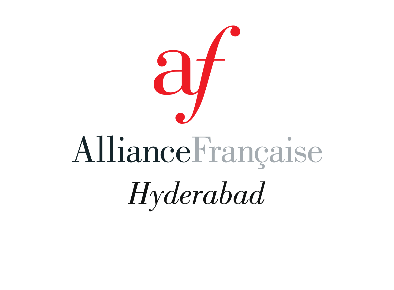 L A N G U A G E	C O U R S E	E N R O L M E N T	F O R MKindly fill this form in capitals and clearly and submit the form at the front desk after payment.NOTE: FOR NEW STUDENTS WHO WANTS TO ENROLL IN ANOTHER LEVEL THAN A1 ASSESSMENT TEST IS COMPULSORYFOR PREVIOUSLY ENROLLED STUDENTS, STUDENT’s ID:LEVEL & TIMINGSOTHER:I ABIDE BY THE RULES AND REGULATIONS OF THE ALLIANCE FRANÇAISESIGNATURE:	DATE:Welcome to Alliance française of Hyderabad!- rules and regulation for classes –Enrolment is on a first-come first served basis with a minimum of 10-12 students and maximum capacity of25 students per class. In case, there are less than 10 students, the AFH would consider doing a shorter package instead of the initial proposed hours for the benefit of those who have already enrolled.A learner who wants to enroll for beginners’ level has to enroll within the first 3 days from the date of commencement of the batch. Students who wish to repeat the said course could join within one week.If a course is cancelled, students will be informed over the phone and the fees will be transferred to the next session.Transfer from one batch to another is not permitted after registration.Fees and tariffs are non-negotiable and non-refundable.Fees and study materialsFee is accepted only by card and should be paid in full at the time of enrolment. No part payment is allowed.Fees once paid can neither be reimbursed nor be transferred to anybody else. Students who wish to redo a certain level can pay half the fees for the said class. This half payment is valid for one year only.The Course material is available at the Center at cost price. No photocopy is allowed. Private classesIf the student does not wish to start his/her classes or wishes to discontinue after enrolment in this type of course, the institute would retain two-hour fees and reimburse the rest.Student cardA student card is given to all students who are enrolled for the session. This card allows him/her to do reference work at the library as well as to attend most of the cultural programs organized by Alliance Française of Hyderabad.Attestation/ CertificationAll passed candidates could apply for an attestation by filling up a form and pay a nominal fee of 500 INR+GST. Attestation will be ready in 1 weeks’ time from the date of request.ExamsFor Diplomas from the Ministry of National Education, France, all students need to appear for the DELF – DALF exams 	(Signature of the student)	The DirectorUpdated in April 2023Mr. / Mrs / Ms FIRST (GIVEN) and MIDDLE NAME:NATIONALITY:MOTHER TONGUE:DATE OF BIRTH (DD/MM/YY):TELEPHONE (Mobile) ADDRESS:(Residence):LAST NAME: OCCUPATION:LANGUAGE OF COMMUNICATION:PLACE OF BIRTH:EMAIL ID: Pin Code:                       CITY		LEVELW-ENDW- DAYSMORNINGMORNINGMORNINGMORNINGEVENINGEVENINGEVENINGEVENINGEVENINGEVENING7-98-1010-12other14-1616-1817-1918-2019-21otherA1A2.1A2.2B1B2C1C2Conversation ClassPronunciation classPrivate ClassAssessment test